Recipient Eligibility ReviewYVEDDI Weatherization Assistance Program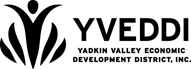 Recipient Eligibility ReviewYVEDDI Weatherization Assistance ProgramRecipient Eligibility ReviewYVEDDI Weatherization Assistance ProgramRecipient Eligibility ReviewYVEDDI Weatherization Assistance ProgramRecipient Eligibility ReviewYVEDDI Weatherization Assistance ProgramRecipient Eligibility ReviewYVEDDI Weatherization Assistance ProgramJob #:Job #:Job #:Job #:Job #:Applicant Name:Applicant Name:Address:Address:Address:Address:County:County:Application Intake RecommendationApplication Intake RecommendationApplication Intake RecommendationApplication Intake RecommendationApplication Intake RecommendationApplication Intake RecommendationDenial be issued Reason(s):     Denial be issued Reason(s):     Denial be issued Reason(s):     Denial be issued Reason(s):     Denial be issued Reason(s):     Recommend approval based on application documentsRecommend approval based on application documentsRecommend approval based on application documentsRecommend approval based on application documentsRecommend approval based on application documentsBy:Date(Employee Name)(Employee Name)Application Approval ActionApplication Approval ActionApplication Approval ActionApplication Approval ActionApplication Approval ActionApplication Approval ActionDenial IssuedReason(s):     Denial IssuedReason(s):     DateApproved based on application documents and eligibility verificationsApproved based on application documents and eligibility verificationsApproved based on application documents and eligibility verificationsApproved based on application documents and eligibility verificationsApproved based on application documents and eligibility verifications Family Income SSI Recipient AFDC Recipient Family Income SSI Recipient AFDC Recipient Family Income SSI Recipient AFDC Recipient Family Income SSI Recipient AFDC Recipient Family Income SSI Recipient AFDC Recipient Family Income SSI Recipient AFDC RecipientBy:Date(WAP Director)(WAP Director)Administrative ReviewAdministrative ReviewAdministrative ReviewAdministrative ReviewAdministrative ReviewAdministrative ReviewApprovedApprovedDateReturned for additional informationReturned for additional informationDateComments:      Comments:      Comments:      Comments:      Comments:      Comments:      ByDate(Executive Director)(Executive Director)